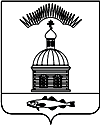 АДМИНИСТРАЦИЯ МУНИЦИПАЛЬНОГО ОБРАЗОВАНИЯГОРОДСКОЕ ПОСЕЛЕНИЕ ПЕЧЕНГА ПЕЧЕНГСКОГО РАЙОНАМУРМАНСКОЙ ОБЛАСТИПОСТАНОВЛЕНИЕот    21 декабря     2015 г.                                                                                       № 222п. ПеченгаВ соответствии с пунктом 2 части 4 статьи 19 Федерального закона от 05.04. 2013  № 44-ФЗ «О контрактной системе в сфере закупок товаров, работ, услуг для обеспечения государственных и муниципальных нужд», статьей 54 Федерального закона от 06.10. 2003  № 131-ФЗ  «Об общих принципах организации местного самоуправления в Российской Федерации», Постановлением Правительства Российской Федерации от 02.09.2015 № 926 "Об утверждении общих  правил  определения требований к закупаемым заказчиками отдельным видам товаров, работ, услуг  (в том числе предельных цен товаров, работ, услуг)», ПОСТАНОВЛЯЮ:Утвердить Правила определения требований к отдельным видам товаров, работ, услуг  (в том числе предельных цен товаров, работ, услуг), закупаемым  для обеспечения нужд муниципального образования городское поселение Печенга Печенгского района Мурманской области, согласно приложению к настоящему постановлениюНастоящее постановление  подлежит официальному опубликованию в Информационном бюллетене и размещение его на официальном сайте органов местного самоуправления муниципального образования городского поселения Печенга Печенгского района Мурманской области.Обнародовать настоящее постановление  и разместить на сайте zakupki.gov.ru.Настоящее постановление вступает в силу с 1 января 2016 года.Контроль за исполнением настоящего постановления оставляю за собой.Глава администрации муниципальногообразования городское поселение Печенга                                 Н. Г. ЖдановаПеченгского района Мурманской областиПриложение №1к постановлению администрациимуниципального образования городское поселение Печенга Печенгского района Мурманской области № 222 от «21» декабря 2015 г.Правилаопределения требований к закупаемыммуниципальными заказчиками отдельным видам товаров, работ, услуг(в том числе предельных цен товаров, работ, услуг)Настоящие Правила устанавливают порядок определения требований к закупаемым  органом местного самоуправления и подведомственными казенными учреждениями и предприятиями (далее - муниципальные заказчики) отдельным видам товаров, работ, услуг (в том числе предельные цены товаров, работ, услуг) для муниципальных нужд.Под видом товаров, работ, услуг в целях настоящих Правил понимаются виды товаров, работ, услуг, соответствующие шестизначному коду позиции по Общероссийскому классификатору продукции по видам экономической деятельности.2. Органы местного самоуправления (далее - муниципальные органы)  утверждают определенные в соответствии с настоящими Правилами требования к закупаемым муниципальными заказчиками отдельным видам товаров, работ, услуг (в том числе предельные цены товаров, работ, услуг)  в форме перечня отдельных видов товаров, работ, услуг, в отношении которых устанавливаются потребительские свойства (в том числе характеристики качества) и иные характеристики, имеющие влияние на цену отдельных видов товаров, работ, услуг (далее - ведомственный перечень).        Ведомственный перечень составляется по форме согласно приложению № 1 на основании обязательного перечня отдельных видов товаров, работ, услуг, в отношении которых определяются требования к их потребительским свойствам (в том числе качеству) и иным характеристикам (в том числе предельные цены товаров, работ, услуг), предусмотренного приложением № 2 (далее - обязательный перечень).       В отношении отдельных видов товаров, работ, услуг, включенных в обязательный перечень, в ведомственном перечне определяются их потребительские свойства (в том числе качество) и иные характеристики (в том числе предельные цены указанных товаров, работ, услуг), если указанные свойства и характеристики не определены в обязательном перечне.      Муниципальные органы в ведомственном перечне определяют значения характеристик (свойств) отдельных видов товаров, работ, услуг (в том числе предельные цены товаров, работ, услуг), включенных в обязательный перечень, в случае, если в обязательном перечне не определены значения таких характеристик (свойств) (в том числе предельные цены товаров, работ, услуг).        3. Отдельные виды товаров, работ, услуг, не включенные в обязательный перечень, подлежат включению в ведомственный перечень при условии, если средняя арифметическая сумма значений следующих критериев превышает 20 процентов:      доля расходов муниципального заказчика на приобретение отдельного вида товаров, работ, услуг для обеспечения муниципальных нужд за отчетный финансовый год в общем объеме расходов муниципального заказчика на приобретение товаров, работ, услуг за отчетный финансовый год;      доля контрактов муниципального заказчика на приобретение отдельного вида товаров, работ, услуг для обеспечения муниципальных нужд, заключенных в отчетном финансовом году, в общем количестве контрактов муниципального заказчика на приобретение товаров, работ, услуг, заключенных в отчетном финансовом году. Муниципальные органы при включении в ведомственный перечень отдельных видов товаров, работ, услуг, не указанных в обязательном перечне, применяют установленные пунктом 3 настоящих Правил критерии исходя из определения их значений в процентном отношении к объему осуществляемых муниципальными заказчиками закупок.В целях формирования ведомственного перечня муниципальные органы вправе определять дополнительные критерии отбора отдельных видов товаров, работ, услуг и порядок их применения, не приводящие к сокращению значения критериев, установленных пунктом 3 настоящих Правил.Муниципальные органы при формировании ведомственного перечня вправе включить в него дополнительно:     отдельные виды товаров, работ, услуг, не указанные в обязательном перечне и не соответствующие критериям, указанным в пункте 3 настоящих Правил;      характеристики (свойства) товаров, работ, услуг, не включенные в обязательный перечень и не приводящие к необоснованным ограничениям количества участников закупки;значения количественных и (или) качественных показателей характеристик (свойств) товаров, работ, услуг, которые отличаются от значений, предусмотренных обязательным перечнем, и обоснование которых содержится в соответствующей графе приложения № 1 к настоящим Правилам, в том числе с учетом функционального назначения товара, под которым для целей настоящих Правил понимается цель и условия использования (применения) товара, позволяющие товару выполнять свое основное назначение, вспомогательные функции или определяющие универсальность применения товара (выполнение соответствующих функций, работ, оказание соответствующих услуг, территориальные, климатические факторы и другое). Дополнительно включаемые в ведомственный перечень отдельные виды товаров, работ, услуг должны отличаться от указанных в обязательном перечне отдельных видов товаров, работ, услуг кодом товара, работы, услуги в соответствии с Общероссийским классификатором продукции по видам экономической деятельности.Значения потребительских свойств и иных характеристик (в том числе предельные цены) отдельных видов товаров, работ, услуг, включенных в ведомственный перечень, устанавливаются:      с  учетом категорий и (или) групп должностей работников, если затраты на приобретение отдельных видов товаров, работ, услуг в соответствии с Правилами определения нормативных затрат на обеспечение функций органов местного самоуправления (включая их отраслевые органы  и подведомственные казенные учреждения) (далее – Правила определения нормативных затрат), определяются с учетом категорий и (или) групп должностей работников;      с учетом категорий и (или) групп должностей работников, если затраты на их приобретение в соответствии с Правилами определения нормативных затрат не определяются с учетом категорий и (или) групп должностей работников, - в случае принятия соответствующего решения муниципального органа.Обязательный перечень и ведомственные перечни формируются с учетом:положений технических регламентов, стандартов и иных положений, предусмотренных законодательством Российской Федерации, в том числе законодательством Российской Федерации об энергосбережении и о повышении энергетической эффективности и законодательством Российской Федерации в области охраны окружающей среды;      положений статьи 33 Федерального закона от 05.04.2013 № 44-ФЗ «О контрактной системе в сфере закупок товаров, работ, услуг для обеспечения государственных и муниципальных нужд»;      принципа обеспечения конкуренции, определенного статьей 8 Федерального закона от 05.04.2013 № 44-ФЗ «О контрактной системе в сфере закупок товаров, работ, услуг для обеспечения государственных и муниципальных нужд».Ведомственные перечни формируются с учетом функционального назначения товара и должны содержать одну или несколько следующих характеристик в отношении каждого отдельного вида товаров, работ, услуг:      потребительские свойства (в том числе качество и иные характеристики);      иные характеристики (свойства), не являющиеся потребительскими свойствами;      предельные цены товаров, работ, услуг.Используемые при формировании ведомственных перечней значения потребительских свойств (в том числе качества) и иных характеристик (свойств) отдельных видов товаров, работ, услуг устанавливаются в количественных и (или) качественных показателях с указанием (при необходимости) единицы измерения в соответствии с Общероссийским классификатором единиц измерения.Количественные и (или) качественные показатели характеристик (свойств) отдельных видов товаров, работ, услуг могут быть выражены в виде точного значения, диапазона значений или запрета на применение таких характеристик (свойств).12. Предельные цены товаров, работ, услуг устанавливаются в рублях в абсолютном денежном выражении (с точностью до 2-го знака после запятой).Цена единицы планируемых к закупке товаров, работ, услуг не может быть выше предельной цены товаров, работ, услуг, установленной в ведомственном перечне. Приложение № 1 к настоящим Правилам.  ПРИЛОЖЕНИЕ 1                                                                                 к Правилам Переченьотдельных видов товаров, работ, услуг, в отношении которых устанавливаются потребительские свойства (в том числе характеристики качества) и иные характеристики, имеющие влияние на цену отдельных видов товаров, работ, услуг--------------------------------<*> Указывается в случае установления характеристик, отличающихся от значений, содержащихся в обязательном перечне отдельных видов товаров, работ, услуг, в отношении которых определяются требования к их потребительским свойствам (в том числе качеству) и иным характеристикам (в том числе предельные цены товаров, работ, услуг).ПРИЛОЖЕНИЕ 2                                                                                         к Правилам Обязательный перечень видов товаров, работ, услуг, в отношении которых определяются требования к потребительским свойствам (в том числе качеству) и иным характеристикам (в том числе предельные цены товаров, работ, услуг)Согласованно:Заместитель главы администрации        ____________________ А.Н. Быстров                                                                                                                             подписьНачальника финансового отдела            ____________________ О. И. Бамбул                                                                                                                                                                         подписьВрИО начальника юридического отдела  ____________________ Е. С. Гуцал                                                                                                                             подписьИсп. Фролова Г. Р.Об утверждении Правил определения требований к отдельным видам товаров, работ, услуг (в том числе предельных цен товаров, работ, услуг) закупаемых для обеспечения нужд муниципального образования городское поселение Печенга Печенгского района Мурманской области№ п/пКод по ОКПДНаименование отдельного вида товаров, работ, услугЕдиница измеренияЕдиница измеренияЕдиница измеренияТребования к потребительским свойствам (в том числе качеству) и иным характеристикам, утвержденные администрацией муниципального образования городское поселение Печенга Печенгского района Мурманской области в обязательном перечнеТребования к потребительским свойствам (в том числе качеству) и иным характеристикам, утвержденные администрацией муниципального образования городское поселение Печенга Печенгского района Мурманской области в обязательном перечнеТребования к потребительским свойствам (в том числе качеству) и иным характеристикам, утвержденные администрацией муниципального образования городское поселение Печенга Печенгского района Мурманской области в обязательном перечнеТребования к потребительским свойствам (в том числе качеству) и иным характеристикам, утвержденные муниципальным заказчикомТребования к потребительским свойствам (в том числе качеству) и иным характеристикам, утвержденные муниципальным заказчикомТребования к потребительским свойствам (в том числе качеству) и иным характеристикам, утвержденные муниципальным заказчикомТребования к потребительским свойствам (в том числе качеству) и иным характеристикам, утвержденные муниципальным заказчикомТребования к потребительским свойствам (в том числе качеству) и иным характеристикам, утвержденные муниципальным заказчикомТребования к потребительским свойствам (в том числе качеству) и иным характеристикам, утвержденные муниципальным заказчиком№ п/пКод по ОКПДНаименование отдельного вида товаров, работ, услугкод по ОКЕИнаименованиенаименованиехарактеристиказначение характеристикизначение характеристикихарактеристиказначение характеристикиобоснование отклонения значения характеристики от утвержденного муниципального образования городское поселение Печенга Печенгского района Мурманской области в обязательном  перечнеобоснование отклонения значения характеристики от утвержденного муниципального образования городское поселение Печенга Печенгского района Мурманской области в обязательном  перечнеобоснование отклонения значения характеристики от утвержденного муниципального образования городское поселение Печенга Печенгского района Мурманской области в обязательном  перечнефункциональное назначение*Отдельные виды товаров, работ, услуг, требования к потребительским свойствам (в том числе качеству) и иным характеристикам, утверждены администрацией муниципального образования городское поселение Печенга Печенгского района Мурманской области в обязательном перечнеОтдельные виды товаров, работ, услуг, требования к потребительским свойствам (в том числе качеству) и иным характеристикам, утверждены администрацией муниципального образования городское поселение Печенга Печенгского района Мурманской области в обязательном перечнеОтдельные виды товаров, работ, услуг, требования к потребительским свойствам (в том числе качеству) и иным характеристикам, утверждены администрацией муниципального образования городское поселение Печенга Печенгского района Мурманской области в обязательном перечнеОтдельные виды товаров, работ, услуг, требования к потребительским свойствам (в том числе качеству) и иным характеристикам, утверждены администрацией муниципального образования городское поселение Печенга Печенгского района Мурманской области в обязательном перечнеОтдельные виды товаров, работ, услуг, требования к потребительским свойствам (в том числе качеству) и иным характеристикам, утверждены администрацией муниципального образования городское поселение Печенга Печенгского района Мурманской области в обязательном перечнеОтдельные виды товаров, работ, услуг, требования к потребительским свойствам (в том числе качеству) и иным характеристикам, утверждены администрацией муниципального образования городское поселение Печенга Печенгского района Мурманской области в обязательном перечнеОтдельные виды товаров, работ, услуг, требования к потребительским свойствам (в том числе качеству) и иным характеристикам, утверждены администрацией муниципального образования городское поселение Печенга Печенгского района Мурманской области в обязательном перечнеОтдельные виды товаров, работ, услуг, требования к потребительским свойствам (в том числе качеству) и иным характеристикам, утверждены администрацией муниципального образования городское поселение Печенга Печенгского района Мурманской области в обязательном перечнеОтдельные виды товаров, работ, услуг, требования к потребительским свойствам (в том числе качеству) и иным характеристикам, утверждены администрацией муниципального образования городское поселение Печенга Печенгского района Мурманской области в обязательном перечнеОтдельные виды товаров, работ, услуг, требования к потребительским свойствам (в том числе качеству) и иным характеристикам, утверждены администрацией муниципального образования городское поселение Печенга Печенгского района Мурманской области в обязательном перечнеОтдельные виды товаров, работ, услуг, требования к потребительским свойствам (в том числе качеству) и иным характеристикам, утверждены администрацией муниципального образования городское поселение Печенга Печенгского района Мурманской области в обязательном перечнеОтдельные виды товаров, работ, услуг, требования к потребительским свойствам (в том числе качеству) и иным характеристикам, утверждены администрацией муниципального образования городское поселение Печенга Печенгского района Мурманской области в обязательном перечнеОтдельные виды товаров, работ, услуг, требования к потребительским свойствам (в том числе качеству) и иным характеристикам, утверждены администрацией муниципального образования городское поселение Печенга Печенгского района Мурманской области в обязательном перечнеОтдельные виды товаров, работ, услуг, требования к потребительским свойствам (в том числе качеству) и иным характеристикам, утверждены администрацией муниципального образования городское поселение Печенга Печенгского района Мурманской области в обязательном перечнеОтдельные виды товаров, работ, услуг, требования к потребительским свойствам (в том числе качеству) и иным характеристикам, утверждены администрацией муниципального образования городское поселение Печенга Печенгского района Мурманской области в обязательном перечне1.Дополнительный перечень отдельных видов товаров, работ, услуг, определенный главными распорядителями бюджетных средствДополнительный перечень отдельных видов товаров, работ, услуг, определенный главными распорядителями бюджетных средствДополнительный перечень отдельных видов товаров, работ, услуг, определенный главными распорядителями бюджетных средствДополнительный перечень отдельных видов товаров, работ, услуг, определенный главными распорядителями бюджетных средствДополнительный перечень отдельных видов товаров, работ, услуг, определенный главными распорядителями бюджетных средствДополнительный перечень отдельных видов товаров, работ, услуг, определенный главными распорядителями бюджетных средствДополнительный перечень отдельных видов товаров, работ, услуг, определенный главными распорядителями бюджетных средствДополнительный перечень отдельных видов товаров, работ, услуг, определенный главными распорядителями бюджетных средствДополнительный перечень отдельных видов товаров, работ, услуг, определенный главными распорядителями бюджетных средствДополнительный перечень отдельных видов товаров, работ, услуг, определенный главными распорядителями бюджетных средствДополнительный перечень отдельных видов товаров, работ, услуг, определенный главными распорядителями бюджетных средствДополнительный перечень отдельных видов товаров, работ, услуг, определенный главными распорядителями бюджетных средствДополнительный перечень отдельных видов товаров, работ, услуг, определенный главными распорядителями бюджетных средствДополнительный перечень отдельных видов товаров, работ, услуг, определенный главными распорядителями бюджетных средствДополнительный перечень отдельных видов товаров, работ, услуг, определенный главными распорядителями бюджетных средств1. № п/пКод по ОКПДНаименование отдельных видов товаров, работ, услугТребования к качеству, потребительским свойствам и иным характеристикам (в том числе предельные цены)Требования к качеству, потребительским свойствам и иным характеристикам (в том числе предельные цены)Требования к качеству, потребительским свойствам и иным характеристикам (в том числе предельные цены)Требования к качеству, потребительским свойствам и иным характеристикам (в том числе предельные цены)Требования к качеству, потребительским свойствам и иным характеристикам (в том числе предельные цены)Требования к качеству, потребительским свойствам и иным характеристикам (в том числе предельные цены)Требования к качеству, потребительским свойствам и иным характеристикам (в том числе предельные цены)№ п/пКод по ОКПДНаименование отдельных видов товаров, работ, услугнаименование характеристикиединица измеренияединица измерениязначение характеристикизначение характеристикизначение характеристикизначение характеристики№ п/пКод по ОКПДНаименование отдельных видов товаров, работ, услугнаименование характеристикикод по ОКЕИнаименованиезначение характеристикизначение характеристикизначение характеристикизначение характеристики№ п/пКод по ОКПДНаименование отдельных видов товаров, работ, услугнаименование характеристикикод по ОКЕИнаименованиеРуководители (глава муниципального образования, глава администрации муниципального образования, директора)Заместитель руководителя (заместитель главы администрации, заместители директоров)Руководители структурных подразделений (начальник отдела)Специалисты (главный специалист, ведущий специалист, специалист 1 категории, специалисты муниципальных заказчиков)12345678910130.02.12Машины вычислительные электронные цифровые портативные массой не более 10 кг для автоматической обработки данных («лэптопы», «ноутбуки», «сабноутбуки»).Пояснение по требуемой продукции: ноутбуки, планшетные компьютерыразмер и тип экрана, вес, тип процессора, частота процессора, размер оперативной памяти, объем накопителя, тип жесткого диска, оптический привод, наличие модулей Wi-Fi, Bluetooth, поддержки 3G, (UMTS), тип видеоадаптера, время работы, операционная система, предустановленное программное обеспечение, предельная цена230.02.15Машины вычислительные электронные цифровые прочие, содержащие или не содержащие в одном корпусе одно или два из следующих устройств для автоматической обработки данных: запоминающие устройства, устройства ввода, устройства вывода.Пояснение по требуемой продукции:компьютеры персональные настольные, рабочие станции вывода тип (моноблок/системный блок и монитор), размер экрана/монитора, тип процессора, частота процессора, размер оперативной памяти, объем накопителя, тип жесткого диска, оптический привод, тип видеоадаптера, операционная система, предустановленное программное обеспечение, предельная цена330.02.16Устройства ввода/вывода данных, содержащие (не содержащие) в одном корпусе запоминающие устройства. Пояснение по требуемой продукции: принтеры, сканеры, многофункциональные устройстваметод печати (струйный/ лазерный – для принтера/многофункционального устройства), разрешение сканирования (для сканера/ многофункционального устройства), цветность (цветной/черно-белый), максимальный формат, скорость печати/сканирования, наличие дополнительных модулей и интерфейсов (сетевой интерфейс, устройства чтения карт памяти и т.д.) 432.20.11Аппаратура, передающая для радиосвязи, радиовещания и телевидения.Пояснение по требуемой продукции: телефоны мобильные тип устройства (телефон/ смартфон), поддерживаемые стандарты, операционная система, время работы, метод управления (сенсорный/ кнопочный), количество SIM-карт, наличие модулей и интрефейсов (Wi-Fi, Bluetooth, USB. GPS), стоимость годового владения оборудованием (включая договоры технической поддержки, обслуживания, сервисные договоры) из расчета на одного абонента (одну единицу трафика) в течение всего срока службы, 432.20.11Аппаратура, передающая для радиосвязи, радиовещания и телевидения.Пояснение по требуемой продукции: телефоны мобильные предельная цена383руб.не более 10 тыс. рубне более 10 тыс. руб.не более 5 тыс. руб.534.10.22Автомобили легковыемощность двигателя, комплектация, предельная цена251лошадиная силане более 200534.10.22Автомобили легковыепредельная цена383рубльне более 1,2 млн.634.10.30Средства автотранспортные для перевозки 10 человек и болеемощность двигателя, комплектация7734.10.41Средства автотранспортные грузовыемощность двигателя, комплектация836.11.11Мебель для сидения с металлическим каркасомматериал (металл), обивочные материалыпредельное значение - кожа натуральная;возможные значения: искусственная кожа, мебельный (искусственный) мех, искусственная замша (микрофибра), ткань, нетканые материалыпредельное значение - искусственная кожа;возможные значения: мебельный (искусственный) мех, искусственная замша (микрофибра), ткань, нетканые материалыпредельное значение - искусственная кожа;возможные значения: мебельный (искусственный) мех, искусственная замша (микрофибра), ткань, нетканые материалыпредельное значение - ткань;возможные значения: нетканые материалы936.11.12Мебель для сидения с деревянным каркасомматериал (вид древесины)предельное значение - массив древесины «ценных» пород (твердолиственных и тропических);возможные значения: древесина хвойных и мягколиственных пород:береза, лиственница, сосна, ельпредельное значение - древесина хвойных и мягколиственных пород:береза, лиственница, сосна, ельпредельное значение - древесина хвойных и мягколиственных пород:береза, лиственница, сосна, ельпредельное значение - древесина хвойных и мягколиственных пород:береза, лиственница, сосна, ель936.11.12Мебель для сидения с деревянным каркасомобивочные материалыпредельное значение - кожа натуральная;возможные значения: искусственная кожа; мебельный (искусственный) мех, искусственная замша (микрофибра), ткань, нетканые материалыпредельное значение - искусственная кожа;возможные значения: мебельный (искусственный) мех, искусственная замша (микрофибра), ткань, нетканые материалыпредельное значение - искусственная кожа;возможные значения; мебельный (искусственный) мех, искусственная замша (микрофибра), ткань, нетканые материалыпредельное значение - ткань.возможное значение: нетканые материалы1036.12.11Мебель металлическая для офисов, административных помещений, учебных заведений, учреждений культуры и т.п.материал (металл)111136.12.12Мебель деревянная для офисов, административных помещений, учебных заведений, учреждений культуры и т.п.материал (вид древесины)предельное значение - массив древесины «ценных» пород (твердолиственных и тропических);возможные значения: древесина хвойных и мягколиственных породпредельное значение - древесина хвойных и мягколиственных породпредельное значение - древесина хвойных и мягколиственных породпредельное значение - древесина хвойных и мягколиственных пород